Monday, June 3 Conference Registration OpensTuesday, June 4Wednesday, June 5Thursday, June 6Pre-conference Hands-on SessionsAttendee limit for each pre-conference session is 12.Location: Palm Beach County Library System’s Main Library, 3650 Summit Blvd, West Palm Beach, FLTransportation: A free shuttle via Molly Trolley is available from the Holiday Inn Palm Beach Airport – Conference Center to the library and back.Pre-conference Hands-on SessionsAttendee limit for each pre-conference session is 12.Location: Palm Beach County Library System’s Main Library, 3650 Summit Blvd, West Palm Beach, FLTransportation: A free shuttle via Molly Trolley is available from the Holiday Inn Palm Beach Airport – Conference Center to the library and back.9:00-10:15 AMKLAS Scavenger Hunt – PBCLS Computer Training RoomNancy Underwood Honeycutt, Katy Patrick & John Carpenter, Keystone SystemsHow well do you know KLAS? These scenarios will challenge you to undertake various tasks and explore parts of KLAS you may be less familiar with. Take it slow and ask questions of Keystone Staff as you get stuck, or compete for bragging rights and a prize against your fellow power-users.10:15-10:30 AMBreak10:30-12:30 PMEffective Search Strategies in KLAS – PBCLS Computer Training RoomMitake Burts & Katy Patrick, Keystone SystemsThere are a lot of ways to find records in KLAS, including one that staff tends to overlook: the WebOPAC. Which tool and what search strategy is the best way to find the info you need quickly and efficiently? Compare methods and learn a new approach to searching for KLAS records.12:30-1:30 PMLunch1:30-3:30 PMEffective Search Strategies in KLAS – PBCLS Computer Training RoomMitake Burts & Katy Patrick, Keystone SystemsThere are a lot of ways to find records in KLAS, including one that staff tends to overlook: the WebOPAC. Which tool and what search strategy is the best way to find the info you need quickly and efficiently? Compare methods and learn a new approach to searching for KLAS records.3:30-3:45 PMBreak3:45-5:00 PMKLAS Scavenger Hunt – PBCLS Computer Training RoomNancy Underwood Honeycutt, Katy Patrick & John Carpenter, Keystone SystemsHow well do you know KLAS? These scenarios will challenge you to undertake various tasks and explore parts of KLAS you may be less familiar with. Take it slow and ask questions of Keystone Staff as you get stuck, or compete for bragging rights and a prize against your fellow power-users.5:00-7:00 PMConference Registration – Holiday Inn Palm Beach Airport Hotel Lobby6:30-7:00 PMMeet with other conference attendees and head to dinner in groups – 
Hotel Lobby7:30-9:30 PMCards & Connections – Hotel LobbyJoin us for an informal gathering where we encourage you to try a new game (or teach others an old favorite) & meet a new colleague. Braille, high contrast, and large print options will be available.Tuesday Sessions Location: 2nd floor of the Holiday Inn Palm Beach AirportTuesday Sessions Location: 2nd floor of the Holiday Inn Palm Beach Airport8:30 AM-NoonConference Registration – Hallway outside Belvedere Room8:30-9:00 AMCoffee with Colleagues – Belvedere Room9:00-10:30 AMGeneral Sessions – Belvedere RoomWelcomeJames Burts, Keystone SystemsDoug Crane, Library Director, Palm Beach County Library SystemAlice Chambers, President, Friends of the Palm Beach County Library SystemSarah Smedley & Chandra Thornton, Palm Beach County Library System – Talking Books, 2019 KLAS Users’ Conference HostsCraig Hayward, North Carolina Library for the Blind and Physically Handicapped, President of KLAS Users’ Group Roll Call / Ice BreakerCraig Hayward, North Carolina Library for the Blind and Physically Handicapped, President of KLAS Users’ GroupJulie Klauber Award PresentationChandra Thornton, Julie Klauber Award Committee Member, Palm Beach County Library System – Talking BooksAndrea Ewing Callicutt, Keystone SystemsKeynote AddressCarmencita Mitchell10:30-10:50 AMBreak10:50 AM-NoonBreakout SessionsBirds of a FeatherBirds of a Feather (BoaF) brings attendees together around a facilitator. These sessions help make mole hills out of our mountains, and provide guidance through the thorniest topics. If no one answer is to be found, you will surely find support, good ideas, and camaraderie while you work together.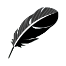 KLAS Administrators – Belvedere RoomModerator: Craig Hayward, North Carolina Library for the Blind and Physically Handicapped, President of KLAS Users' GroupThis casual session gives participants a chance to share practical KLAS admin tips and learn from colleagues.WorkshopsWorkshop sessions are presented by a Keystone and / or User instructor in a small group setting. Attendees are encouraged to ask questions throughout the session and may have limited opportunities to try the function or task on their own. These in-depth presentations of particular KLAS features and functions will demonstrate the cause and effect of employing different tools through the use of slides, live examples, and customer experiences. Registration is not required but is recommended. Space is limited by the number of classroom seats.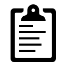 Interpreting KLAS Error Messages – Military RoomJohn Carpenter & Nancy Underwood Honeycutt, Keystone SystemsIs that a connection error? Is there something wrong with your record? Don't panic! Error messages are inevitable when using any program, and once you get to know them they can actually be helpful. Learn what to look for when you get an error in KLAS.Tips & Tricks for Reader Advisors – Board RoomKaty Patrick, Keystone SystemsReader Advisors are front and center when it comes to patron service. Learn how to help your patrons effectively and efficiently, keep up with your collection, and even be ready for a duplication service model.Noon-1:00 PMNetworking Lunch with Colleagues1:00-3:30 PMGeneral Sessions – Belvedere RoomKeystone Highlights from the Past YearJames Burts, Keystone SystemsWhat has Keystone as a company been up to in the last year?KLAS New FeaturesNancy Underwood Honeycutt, Keystone SystemsOverview of the changes to KLAS since the last Users' Conference. This review will touch on most of the significant developments. More detailed information and demonstrations will be offered in the Workshop class on New Features.Accessible Accessibility: Providing Access to More using Outside SourcesVanessa Meadows, Pat Herndon & Nakisha McNeal, Georgia Library for Accessible Statewide ServicesPresentation will give a detailed look at three sources that are used extensively by GLASS Atlanta and its patrons: Bookshare, NFB-Newsline, and GaRRS. An overview of how each source works and statistical information will be provided. We will also discuss the role KLAS plays in providing contact information and directing our Bookshare searches.3:30-3:50 PMBreak3:50-5:00 PMBreakout SessionsBirds of a FeatherReaders Advisors – Board RoomModerator: Shannon Curry, Washington Talking Book & Braille Library & Brenda Boyd, South Carolina State Library Talking Book ServicesWorkshopsHandling Foreign Language Materials – Military RoomMitake Burts, Keystone Systems & James Gleason, Perkins LibraryBeing able to provide foreign language materials is great... but how can you make sure you are serving your foreign language readers effectively? Learn tips, tricks, and traps to watch out for when handling foreign language materials.KLAS New Features – Belvedere RoomNancy Underwood Honeycutt, Keystone SystemsWant to learn more about one of the features Nancy quickly highlighted in the general session earlier? Come to this workshop to learn more details, see demonstrations and ask questions about the new features in KLAS since our last conference.6:00-8:30 PMWelcome Reception – Lake Worth Casino & Beach ComplexHosted by Keystone SystemsTransportation: Buses leave from the hotel Lobby at 5:30 & 6:00 PM for the Casino. Buses leave the Casino at 8:30 & 9:30 PM to return to the hotel.Wednesday Sessions Location: 2nd floor of the Holiday Inn Palm Beach AirportWednesday Sessions Location: 2nd floor of the Holiday Inn Palm Beach AirportWednesday Sessions Location: 2nd floor of the Holiday Inn Palm Beach Airport8:30-9:00 AMCoffee with Colleagues – Belvedere RoomCoffee with Colleagues – Belvedere Room9:00-10:30 AMNLS focused General Sessions – Belvedere RoomNLS ReportDavid Perrotta, Network Division Programs Specialist, National Library Service for the Blind & Physically HandicappedThe NLS Report will include updates on a range of NLS initiatives including highlights of current services and future plans.Responding to Changing Service ModelsJames Burts & John Carpenter, Keystone SystemsWith the availability of Scribe and Gutenberg and increasing pressure on libraries to reduce their physical collections, Keystone has been busy implementing new workflows. This session will introduce the various options and discuss what all of this means for the future of KLAS.Duplication on Demand: Better, Faster, Stronger, More!Craig Hayward, North Carolina Library for the Blind and Physically Handicapped, President of KLAS Users' Group Nancy Reese, Idaho Talking Book ServiceUsers of Gutenberg, PCC, and Scribe will share information to allow other potential users to better understand which system best meets their needs.IRC focused General Sessions – Military RoomOnline APH Census RegistrationKyle Honeycutt, Keystone SystemsGathering, reviewing, and submitting APH census information can be daunting. How can KLAS help? Learn about your options for streamlining the process.IRC / IMC RoundtableJen Buzolich, California Department of EducationBest Practices for the IRC, an open discussion about configuration and workflow.10:30-10:50 AMBreakBreak10:50 AM-NoonBreakout SessionsBirds of a FeatherIRCs & TBLs: Brainstorming Ways to Partner – Board RoomModerator: Jen Buzloich, California Department of Education & Robert Frietas, California State Library – Braille & Talking Book LibraryWorkshop Writing Accessible Instructions – Military Room RoomKaty Patrick, Keystone Systems & James Gleason, Perkins LibraryDrafting instructional literature with universal language – come learn how! This session will demonstrate how to wordsmith with language that is useful to everyone, and won’t make those with disabilities feel singled out. Making Friends with KLAS Statistics – Belvedere RoomMitake Holloman Burts, Keystone SystemsHow to retrieve and interpret statistics to deliver high quality service and demonstrate it to stakeholdersBreakout SessionsBirds of a FeatherIRCs & TBLs: Brainstorming Ways to Partner – Board RoomModerator: Jen Buzloich, California Department of Education & Robert Frietas, California State Library – Braille & Talking Book LibraryWorkshop Writing Accessible Instructions – Military Room RoomKaty Patrick, Keystone Systems & James Gleason, Perkins LibraryDrafting instructional literature with universal language – come learn how! This session will demonstrate how to wordsmith with language that is useful to everyone, and won’t make those with disabilities feel singled out. Making Friends with KLAS Statistics – Belvedere RoomMitake Holloman Burts, Keystone SystemsHow to retrieve and interpret statistics to deliver high quality service and demonstrate it to stakeholdersNoon-1:00 PMNetworking Lunch with ColleaguesConference Planning Committees will meet during lunch.Networking Lunch with ColleaguesConference Planning Committees will meet during lunch.1:00-1:55 PMSeminar SessionsSeminar sessions are presented by a Keystone and / or User presenter in a small group setting. Attendees are encouraged to ask questions throughout the session but only the instructor has workstation access. These in-depth presentations of particular KLAS functions or topics make use of slides, live examples, and customer experiences to explore the defined topic. Registration is not required but is recommended. Space is limited by the number of classroom seats.Seminar 1 – Board RoomHits & Misses: A Look at Programming for those with DisabilitiesVanessa Meadows, Georgia Library for Accessible Statewide ServicesAmy Nickless, Wolfner LibraryA breakdown of programs recently offered by GLASS and Wolfner Library. Successes, failures, and challenges of creating and maintaining programming for all ages will be covered. The presentation will also offer troubleshooting for common (and uncommon) issues that may arise with creating programming. We will also discuss the important role KLAS plays in assisting with program planning.Seminar 2 – Military RoomDuplication on Demand Petting ZooKyle Honeycutt, James Burts, & John Carpenter, Keystone SystemsWhether you're confused about what exactly a Scribe is, in the final stages of choosing a duplication hardware solution, or even on the waiting list for a Gutenberg: this session is for you! Drop in to see your duplication options up close, compare and contrast, and ask questions of the Keystone experts.Seminar 3 – Belvedere RoomReporting on ReportsJames Gleason, Perkins LibraryNancy Underwood Honeycutt, Keystone SystemsAll the patrons, all the titles, all of the things – how can you keep them straight? Over the years your colleagues in the KLAS Users Group have been working with Customer Service to put together reports on everything from A to Z. Come to get ideas, and share yours!Seminar SessionsSeminar sessions are presented by a Keystone and / or User presenter in a small group setting. Attendees are encouraged to ask questions throughout the session but only the instructor has workstation access. These in-depth presentations of particular KLAS functions or topics make use of slides, live examples, and customer experiences to explore the defined topic. Registration is not required but is recommended. Space is limited by the number of classroom seats.Seminar 1 – Board RoomHits & Misses: A Look at Programming for those with DisabilitiesVanessa Meadows, Georgia Library for Accessible Statewide ServicesAmy Nickless, Wolfner LibraryA breakdown of programs recently offered by GLASS and Wolfner Library. Successes, failures, and challenges of creating and maintaining programming for all ages will be covered. The presentation will also offer troubleshooting for common (and uncommon) issues that may arise with creating programming. We will also discuss the important role KLAS plays in assisting with program planning.Seminar 2 – Military RoomDuplication on Demand Petting ZooKyle Honeycutt, James Burts, & John Carpenter, Keystone SystemsWhether you're confused about what exactly a Scribe is, in the final stages of choosing a duplication hardware solution, or even on the waiting list for a Gutenberg: this session is for you! Drop in to see your duplication options up close, compare and contrast, and ask questions of the Keystone experts.Seminar 3 – Belvedere RoomReporting on ReportsJames Gleason, Perkins LibraryNancy Underwood Honeycutt, Keystone SystemsAll the patrons, all the titles, all of the things – how can you keep them straight? Over the years your colleagues in the KLAS Users Group have been working with Customer Service to put together reports on everything from A to Z. Come to get ideas, and share yours!1:55-2:05 PMBreakBreak2:05-3:00 PMSeminar SessionsSeminar 1 – Board RoomTalking Book Service Ambassadors: Benefits, Challenges & ExamplesVin Livoti, Vermont Department of Libraries, ABLE LibraryOutreach is a necessary function of our work and presents many opportunities for both innovation - and for pitfalls. The ABLE Library of Vermont added a work-placement intern to our service model in 2019 with the dual goal of skills-training and establishing a patron-ambassador for the library and its services. This presentation functions as a case study to help other libraries determine the benefits and challenges of paid work-place interns.Seminar 2 – Military RoomDuplication on Demand Petting ZooKyle Honeycutt, James Burts, & John Carpenter, Keystone SystemsWhether you're confused about what exactly a Scribe is, in the final stages of choosing a duplication hardware solution, or even on the waiting list for a Gutenberg: this session is for you! Drop in to see your duplication options up close, compare and contrast, and ask questions of the Keystone experts.Seminar 3 – Belvedere RoomCurating Your KLAS CatalogueErin Pawlus, Arizona Talking Book LibraryKaty Patrick, Keystone SystemsIs your KLAS catalogue a work of art or an Etch A Sketch? Find out how to achieve the best possible automatic service and increase the circulation for your collection with a well-maintained cataloging module. Learn about creating local subjects, highlighting staff picks, improving online searchability, merging headings, cleaning up title records, and more.Seminar SessionsSeminar 1 – Board RoomTalking Book Service Ambassadors: Benefits, Challenges & ExamplesVin Livoti, Vermont Department of Libraries, ABLE LibraryOutreach is a necessary function of our work and presents many opportunities for both innovation - and for pitfalls. The ABLE Library of Vermont added a work-placement intern to our service model in 2019 with the dual goal of skills-training and establishing a patron-ambassador for the library and its services. This presentation functions as a case study to help other libraries determine the benefits and challenges of paid work-place interns.Seminar 2 – Military RoomDuplication on Demand Petting ZooKyle Honeycutt, James Burts, & John Carpenter, Keystone SystemsWhether you're confused about what exactly a Scribe is, in the final stages of choosing a duplication hardware solution, or even on the waiting list for a Gutenberg: this session is for you! Drop in to see your duplication options up close, compare and contrast, and ask questions of the Keystone experts.Seminar 3 – Belvedere RoomCurating Your KLAS CatalogueErin Pawlus, Arizona Talking Book LibraryKaty Patrick, Keystone SystemsIs your KLAS catalogue a work of art or an Etch A Sketch? Find out how to achieve the best possible automatic service and increase the circulation for your collection with a well-maintained cataloging module. Learn about creating local subjects, highlighting staff picks, improving online searchability, merging headings, cleaning up title records, and more.3:00-3:20 PMBreakBreak3:20-4:30 PMBreakout SessionsBirds of a FeatherOutreach – Board RoomModerator: Amy Ravenholt, Washington Talking Book & Braille LibraryWorkshopTraining Your Support Staff – Military RoomSarah Smedley & Chandra Thornton, Palm Beach County Library System - Talking BooksAre you responsible for educating new staff and “seasoned” staff on all things KLAS? Are you looking for creative and innovative ways to help staff retain the information your teaching? Join Sarah Smedley as she shows you how to be more impactful as a dynamic trainer.KLAS New Features – Belvedere RoomNancy Underwood Honeycutt, Keystone SystemsWant to learn more about one of the features Nancy quickly highlighted in the general session earlier? Come to this workshop to learn more details, see demonstrations and ask questions about the new features in KLAS since our last conferenceBreakout SessionsBirds of a FeatherOutreach – Board RoomModerator: Amy Ravenholt, Washington Talking Book & Braille LibraryWorkshopTraining Your Support Staff – Military RoomSarah Smedley & Chandra Thornton, Palm Beach County Library System - Talking BooksAre you responsible for educating new staff and “seasoned” staff on all things KLAS? Are you looking for creative and innovative ways to help staff retain the information your teaching? Join Sarah Smedley as she shows you how to be more impactful as a dynamic trainer.KLAS New Features – Belvedere RoomNancy Underwood Honeycutt, Keystone SystemsWant to learn more about one of the features Nancy quickly highlighted in the general session earlier? Come to this workshop to learn more details, see demonstrations and ask questions about the new features in KLAS since our last conference5:00 PMEvening on Your OwnEvening on Your OwnThurday Sessions Location: 2nd floor of the Holiday Inn Palm Beach AirportThurday Sessions Location: 2nd floor of the Holiday Inn Palm Beach Airport8:30-9:00 AMCoffee with Colleagues – Kirk Room9:00-10:30 AMGeneral Sessions – Kirk RoomKLAS Users’ Group Business MeetingCraig Hayward, North Carolina Library for the Blind and Physically Handicapped, President of KLAS Users’ GroupKLAS Users’ Group Business Meeting including committee reports, future conference location discussion, etc. Agenda to be published prior to the conference.Connecting with KLASusersAndrea Ewing Callicutt & Katy Patrick, Keystone SystemsWant to keep in touch with the KLAS Users' Community after the conference? Explore the offerings and benefits of the various communications channels available for getting and sharing information.Keystone Answers Your Parking Lot QuestionsKeystone StaffAs you have questions throughout the conference, we invite you to place them in the designated "parking lot." During this session, we will attempt to answer as many as time allows.10:30-10:50 AMBreak10:50 AM-NoonBreakout SessionsBirds of a FeatherCirculation – Australian RoomModerator: Maureen Dorosinski, Florida Bureau of Braille and Talking Book Library ServicesWorkshopThe Volunteer Experience: How to Grow and Retain your Auxiliary Staff – Military RoomDebbie Martin, Brevard County Talking BooksWhether you have 1 or 100 volunteers there is always a need for more help. This session will focus on recruiting new volunteers, successfully managing them, KLAS training, and patron confidentiality. Be prepared to discuss the challenges and rewards of using volunteers in your organization. Excel at KLAS: What Can you do with KLAS & Excel? – Kirk RoomMitake Burts, Keystone SystemsYou probably know that you can export all kinds of KLAS tables to Excel... but what do you do with them after that? Take your querying and reporting data to the next level with Excel formulas and pivot tables. (Basic Excel familiarity recommended)Noon-
1:00 PMGeneral Sessions – Kirk Room Choose Your Own AdventureKeystone Systems StaffThis session is all about you. What keeps you up at night? This crowdsourced session will be created based on what you want to learn and discuss with your peers. Choose from a topic selected from previous KLAS Users' Conference feedback replies, or add your own. After all, it's all about you! Make your topic selection before May 24, and stay tuned to see the community's choice.Closing Remarks1:00 PMConference Adjourns1:30-5:00 PMNetworking Opportunity – Morikami Museum & Japanese GardensFree transportation will be provided to the hotel and back via Molly Trolley.Lunch is available for purchase at the museum café if desired.Hosted by Palm Beach County Talking Books Staff